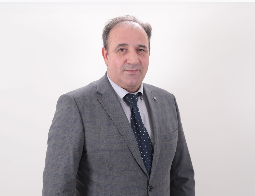 Prof. Asoc. Dr. Vehebi SofiuDr. Vehebi Sofiu is a respected professional in the field of electricity with many years of experience as District Director of KEK. He currently holds the position of Director of the UBT (University for Business and Technology) Campus in Prizren. Dr. Sofiu is an Associate Professor at the Faculty of Energy Engineering and Management and the Faculty of Computer Science and Engineering at UBT, Prishtina. He has a PhD in Energy and Computer Engineering with a thesis on Mathematical Modulation in the effects of solar panels and climatic conditions for the use of alternative energy. Dr. Sofiu has a long industrial experience in project management in audit, efficiency and energy efficiency in the framework of UBT's development plans. It specializes in complementary cars and platform models.https://orcid.org/0000-0001-6962-598XRESEARCH GATE: https://www.researchgate.net/profile/Vehebi-Sofiu Email: vehebi.sofiu@ubt-uni.net Address: University for Business and Technology. Rexhep Krasniqi Nr. 56, 10.000 Prishtina, KosovoYour most recent publications in timeSCIENTIFIC PUBLICATIONSSCIENTIFIC PUBLICATIONSSCIENTIFIC PUBLICATIONSScientific JournalsScientific JournalsScientific JournalsThe title of the paperName of the JournalYear / Volume / pagesThe impact of air pollution on public lighting Solar panels in Shtimje4th International Conference on Business, Technology and Innovation – UBT 20152015Impact of Time Relay for Changing of the Tari¬ on Commercial Loses at Mechanical MetersIFAC International Conference on International Stability, Technology and Cultus, TECIS2019APPLICATION OF COMPLEMENTARY MACHINE-COMPLEXIFAC International Conference on International Stability, Technology and Cultus, TECIS2019CLIMATIC CONDITIONS AND OTHER RESOURCES FOR KOSOVO TRANSITION TO ''SES''AND HIS VISION5 th UBT Annual International Conference on Business, Technology and Innovation2019Renewable Energy Sources - Solar Energy Study Case Eco Park Gjakova19th IFAC Conference on Technology, Culture and International Stability TECIS 20192019Technology of wind Turbine – Geopark Kita8’TH INTERNATIONAL UBT CONFERENCE 2019 on Energy Efficiency Engineering2019Analysis of the Photovoltaic solar energy capacity of PV system built in Gjakova (Kosovo)8’TH INTERNATIONAL UBT CONFERENCE 2019 on Energy Efficiency Engineering2019Loss of efficiency of light rays due to Aerosol particles in PV cells8’TH INTERNATIONAL UBT CONFERENCE 2019 on Energy Efficiency Engineering2019Cloud Computing System Application in the Mining IndustryConference PaperFirst Online: 11 May 2022.2020Business Efficiency in Implementation of Wi-Fi Data Offloading Technicas in Mobile NetworksConference PaperFirst Online: 11 May 2022.2020Examination of rotor excavator ropes for environmental safety workers in the coal mines of Kosovo.Conference on Communications, Information, Electronic and Energy Systems, CIEES 2021Ruse25 November 2021through 27 November 2021Code 1820162020Difference between Online and On-site Mathematics Courses in Higher EducationIFAC-PapersOnLine, 2022, 55(39), pp. 18–232022Performance Comparison of Machine Learning Algorithms for Albanian News articlesIFAC-PapersOnLine, 2022, 55(39), pp. 292–2952022Solar Radiation Performance Adjusting to PV-SystemEl-Cezerî Journal of Science and Engineering Vol: 9, No: 3, 2022 (1113-1121) DOI : 10.31202/ecjse.11219212022Surface Water Pollution from Urban and Industrial Waste – A Case Study of the Lumbardhi River Flow, Prizren (Kosovo)Ecological Engineering and Environmental Technology,2022Noise measurements of wind turbines for electricity generation in Shala ParkIFAC-PapersOnLine, 2022, 55(39), pp. 12–172022Surface Water Pollution from Urban and Industrial Waste - A Case Study of the Lumbardhi River FlowEcol. Eng. Environ. Technol. 2023; 7:30-372023Integration of Renewable Energy Sources in the SMART GridINTERNATIONAL UBT CONFERENCE 2023 on Energy Efficiency Engineering2023Navigating the Future of Hospital Management: A Digital Solution for Departmental CoordinationINTERNATIONAL UBT CONFERENCE 2023 on Computer science and engenery2023Creating a Block-Diagram System for Continuous and Discrete-Time SignalsINTERNATIONAL UBT CONFERENCE 2023 on Computer science and engenery2023Deep learning’s impact on autonomous vehicle evolutionINTERNATIONAL UBT CONFERENCE 2023 on Computer science and engenery2023